Форма бланка утверждена РешениемМС МО «Купчино» от 24.10.2019 № 14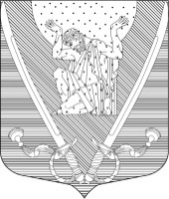 МУНИЦИПАЛЬНЫЙ СОВЕТвнутригородского муниципального образованияСанкт-Петербургамуниципальный округ Купчино6 СОЗЫВ (2019-.г.)Р Е Ш Е Н И Е  № 1118.04.2022 г.                                                                                                              Санкт-ПетербургО досрочном прекращении полномочий Главы Местной администрации внутригородского муниципального образования  Санкт-Петербурга муниципальный округ КупчиноВ соответствии с положениями Федерального закона № 131-ФЗ от 06.10.2003 «Об общих принципах организации местного самоуправления в РФ» глава местной администрации, осуществляющий свои полномочия на основе контракта, подконтролен и подотчётен представительному органу муниципального образования; представляет представительному органу муниципального образования ежегодные отчёты о результатах своей деятельности и деятельности местной администрации, в том числе о решении вопросов, поставленных представительным органом муниципального образования; обеспечивает осуществление местной администрацией полномочий по решению вопросов местного значения и отдельных государственных полномочий, переданных органам местного самоуправления федеральными законами и законами субъекта Российской Федерации (пункты 1, 2 и 3 части 6.1 статья 37).Перечень вопросов местного значения муниципальных образований Санкт-Петербурга определен в статье 10 Закона Санкт-Петербурга от 23.09.2009 № 420-79 «Об организации местного самоуправления в Санкт-Петербурге» (далее – Закон № 420-79).Согласно пункту 6 статьи 10 Закона № 420-79 установленный настоящей статьей перечень вопросов местного значения муниципальных образований является исчерпывающим и не может быть изменен иначе как путем внесения изменений и (или) дополнений в настоящий Закон Санкт-Петербурга.В силу положений статьи 10 Закона № 420-79 к вопросам местного значения МО «Купчино», в частности, относится исполнение бюджета муниципального образования, осуществление контроля за его исполнением, владение, пользование и распоряжение имуществом, находящимся в муниципальной собственности муниципального образования, организация и проведение местных и участие в организации и проведении городских праздничных и иных зрелищных мероприятий. Статьей 28 Закона № 420-79 установлено, что местная администрация муниципального образования наделяется уставом муниципального образования полномочиями по решению вопросов местного значения и полномочиями для осуществления отдельных государственных полномочий, переданных органам местного самоуправления федеральными законами и законами Санкт-Петербурга.К числу полномочий Местной администрации МО «Купчино» согласно статье 31 Устава МО «Купчино» отнесено исполнение бюджета муниципального образования, решений Муниципального Совета МО «Купчино», принятых в пределах его компетенции, осуществление отдельных государственных полномочий, переданных местной администрации федеральными законами и законами Санкт-Петербурга, иных полномочий, не отнесенных к компетенции других органов местного управления и др.Исходя из положений статей 30, 32 Устава МО «Купчино» следует, что Местная администрация МО «Купчино»  действует под непосредственным руководством Главы Местной администрации, являющимся главным распорядителем средств местного бюджета.В соответствии с условиями Контракта Глава Местной администрации МО «Купчино» Алексеева О.О.  приняла на себя обязательства соблюдать при исполнении должностных обязанностей права и законные интересы граждан и организаций, соблюдать Конституцию РФ, федеральные конституционные законы, федеральные законы, иные нормативные правовые акты РФ, Устав Санкт-Петербурга, законы и иные нормативные правовые акты Санкт-Петербурга, нормативные правовые акты органов государственной власти Санкт-Петербурга, Устав муниципального образования, решения представительного органа, другие муниципальные правовые акты, обеспечивать целевое и эффективное использование средств местного бюджета муниципального образования, субвенций, предоставляемых местному бюджету муниципального образования из федерального бюджета и бюджета Санкт-Петербурга, исполнять основные обязанности муниципального служащего, предусмотренные федеральным законодательством о муниципальной службе, соблюдать ограничения и запреты, связанные с муниципальной службой и осуществлением полномочий Главы Местной администрации, заключать в установленном порядке контракты, договоры и соглашения в пределах своей компетенции (пункты 2.2.1, 2.2.2, 2.2.6, 2.2.7, 2.2.12, 2.2.13). Так, Муниципальной программой по организации и проведению местных и участию в организации и проведении городских праздничных и иных зрелищных мероприятий, а также мероприятий по сохранению и развитию местных традиций и обрядов МО «Купчино» на 2021 год предусмотрено участие Муниципального образования в организации и проведении мероприятия, посвященного Годовщине снятия блокады Ленинграда, приобретение сувенирной и подарочной продукции, цветочной продукции для жителей МО (объем финансирования – 120 тыс. рублей),В конце января – начале февраля  2021 года в Муниципальный Совет и Местную администрацию поступили многочисленные обращения от жителей блокадного Ленинграда и их родственников о том, что данная категория граждан осталась без поздравлений.Данная программа Местной администрацией до 01.02.2021 не исполнена. Аналогичные нарушения допущены  при реализации других муниципальных программ. Прокуратурой Фрунзенского района Санкт-Петербурга (далее – Прокуратура)  в конце 2020 года – начале 2021 года проведена проверка соблюдения  Местной администрацией МО «Купчино» требований бюджетного законодательства и законодательства о контрактной системе в сфере закупок товаров, работ, услуг для обеспечения муниципальных нужд (далее – Проверка).В ходе проверки Прокуратурой были выявлены существенные нарушения действующего законодательства, допущенные Главой Местной администрации МО «Купчино» Алексеевой О.О., которые явились основанием для внесения Главе МО «Купчино» Представления об устранении нарушений бюджетного и контрактного законодательства и рассмотрении вопроса о привлечении лиц, виновных в нарушениях законодательства, к дисциплинарной ответственности (далее – Представление).При проведении Проверки установлено неправомерное осуществление Местной администрацией МО «Купчино» за счет средств местного бюджета по целевой статье 973080145000400192 «Организация и поведение досуговых мероприятий для жителей муниципального образования» расходов на оплату обязательств, не связанных с решением вопросов местного значения.    Нецелевое расходование бюджетных средств на общую сумму 899100 руб. в нарушение пункта 1 статьи 306.4 Бюджетного кодекса РФ совершено Местной администрацией МО «Купчино» посредством заключения Главой Местной администрации МО «Купчино» Алексеевой О.О. контрактов, выходящих за пределы ее компетенции.  Причиной данных нарушений, как указывается в Представлении, является игнорирование Главой Местной администрации МО «Купчино» требований бюджетного законодательства и законодательства о контрактной системе в сфере закупок товаров, работ и услуг для обеспечения муниципальных нужд.Выявленные Прокуратурой района нарушения законодательства в сфере закупок товаров, работ, услуг для обеспечения муниципальных нужд признаны Фрунзенским районным судом как нарушения, предусмотренные ст. 15.14 КоАП РФ «Нецелевое использование бюджетных средств», Алексеева О.О. привлечена к административной ответственности.        С учетом вышеизложенного, в связи с допущенными Главой Местной администрации                   Алексеевой О.О. грубыми нарушениями действующего законодательства, нарушениями условий контракта в части, касающейся вопросов местного значения (нарушения пунктов 2.2.1, 2.2.2, 2.2.6, 2.2.7, 2.2.12, 2.2.13 контракта), в соответствии с п. 7 ч. 1 ст. 81 Трудового кодекса РФ (совершение виновных действий работником, непосредственно обслуживающим денежные или товарные ценности, если эти действия дают основание для утраты доверия к нему со стороны работодателя), Федеральным законом от 02.03.2007 №25-Ф3 «О  муниципальной службе в РФ», Федеральным законом от 06.10.2003 № 131-ФЗ «Об общих принципах организации местного самоуправления в РФ», Законом Санкт-Петербурга от 02.02.2000 № 53-8 «О регулировании отдельных вопросов муниципальной службы в Санкт-Петербурге», Уставом внутригородского  муниципального образования Санкт-Петербурга муниципальный округ Купчино, контрактом от 22.10.2019, заключенным с Главой Местной администрации внутригородского муниципального образования Санкт-Петербурга муниципальный округ Купчино Алексеевой Ольгой ОлеговнойМуниципальный Совет     Р  Е  Ш  И  Л   :Досрочно, 19 апреля 2022 года, прекратить полномочия Главы Местной администрации внутригородского муниципального образования Санкт-Петербурга муниципальный округ Купчино Алексеевой Ольги Олеговны на основании п. 7 ч. 1 ст. 81 Трудового кодекса РФ (совершение виновных действий работником, непосредственно обслуживающим денежные или товарные ценности, если эти действия дают основание для утраты доверия к нему со стороны работодателя).Исполнение обязанностей Главы Местной администрации внутригородского  муниципального образования города Санкт-Петербурга муниципальный округ Купчино возложить на заместителя Главы Местной администрации внутригородского  муниципального образования города Санкт-Петербурга Борисова К.В. с 19.04.2022.          3. Контроль исполнения решения возложить на Главу муниципального образования – Председателя Муниципального Совета Пониматкина А.В.Глава муниципального образования -Председатель Муниципального Совета                                                          А.В. Пониматкин192212,  Санкт-Петербург,  ул. Будапештская,  дом № 19,  корп.№ 1;  тел.  (812) 7030410,  e-mail: mocupсh@gmail.com.